Aanwezig: Wim Smet(X2),  Katrien Aertgeerts, Rein Van Loock, Nancy Pauwels, Dennis Klarenbeek, Jef Verheyen,  Veerle Van Luppen, Katrien Van Heetvelde, Jef Verheyen
Verontschuldigd:  Mirielle Blick, Vera SchagtNieuwe voorzitter : kandidaten ?Dennis geeft verduidelijking over de inhoud van de taak ‘voorzitter van de schoolraad’.  Voorkennis van onderwijs is helemaal niet nodig.   De rol als voorzitter is voornamelijk coördinerend.Als niemand zich kandidaat stelt dan moeten er verkiezingen komen en mogen er dus mensen van buiten de schoolraad zich kandidaat stellen. Veerle wou de taak wel op zich nemen als er niemand het ziet zitten. Deontologisch vond ze dat moeilijk.Jef wou de taak wel overnemen van Dennis. De volgende schoolraad doet Dennis het samen met Jef om daarna de taak over te dragen.Evaluatie Corona1 kindje 4de leerjaar, 6de leerjaar zijn terug en mogen vanaf morgen zonder mondmasker.Mondmasker toch behouden of  niet ? Nu standpunt : CLB adviseert.OudercontactZorgcontacten wel op school maar oudercontact is wel online. Ouders en leerkrachten missen het wel om live te spreken. Bij sommige ging het vlot (maar soms vertraging op de lijn). Er is ook een vast schema van 15 minuten wat wel lastig is voor de leerkrachten want soms hebben ze iets meer tijd nodig voor een ouder en bij sommige minder. In het systeem nu is het vast 15 minuten.Voorbewaking/poortPoort is langer dicht tot 8u25 en dan gaat hij pas open. Heeft te maken met nieuw beleid om niet meer te spelen en recht naar de klas te gaan. Volgens Veerle staan er veel kinderen (4de, 5de en 6de leerjaar) te wachten met hun fiets/step tot de poort open gaat. Nancy neemt dit op  met het team.Impact kas door coronaBijna geen inkomsten door geen schoolfeest, ontbijtmanden, enz... Gelukkig zitten ze er wel goed voor (begroting wel opletten). Het is mee berekend.Zichtbaar leerachterstand  ?Nee, maar kinderen in het 2de leerjaar : lezen en rekenen hebben ze een tandje moeten bijsteken. LVS (leerling volgtoetsen vielen goed mee). Ze hebben met groepjes gewerkt (gedifferentieerd) en dat heeft gewerkt. Binnenkort nieuwe LVS’en en dan kunnen ze weer evalueren.SchoolstraatEr is een studie of een schoolstraat kan doorgaan in het centrum van Ranst. Nancy dacht dat het niet gemakkelijk was. In Oelegem is de omgeving daar gewijzigd en daarom dat ze het daar zeker al kunnen realiseren. Er zouden mogelijks werken starten aan de apotheker.  Mogelijks komt er een rondpunt. Punten voor de volgende vergadering:Kunnen we schoolbreed niets uitrollen ivm de fietsstraat. Zeker met de nakende werken, cfr juf Rein. Is er plaats voor een park en ride-zone  bij de aanleg van het nieuwe kruispunt ? Heeft de Knipoog een schoolraad ? Wat denken zij van een fietsstraat voor hun deur ?Is de schoolraad voldoende gekend bij de partijen (ouders, omgeving, vrienden van de school) ?Onderwijsminister belooft laptop voor elk kind vanaf het vijfde leerjaar (artikel vrt) Nancy heeft het ook gehoord in de media maar er is nog niets over gecommuniceerd. In principe wil ze graag daar wel ICT uren, enz...Volgende schoolraad : woensdag 26 Mei 2021 om 20uDatum: 03/02/2021Verslag vergadering“SCHOOLRAAD”!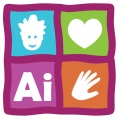 